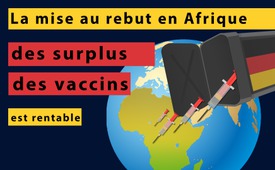 La mise au rebut en Afrique des surplus de vaccins est rentable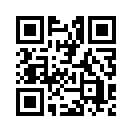 En 2010 le ministre du Développement allemand a réclamé du budget de développement 14 millions d’euros pour des vaccins contre la grippe porcine en Afrique.La mise au rebut en Afrique des surplus de vaccins est rentable

En 2010 le ministre du Développement allemand a réclamé du budget de développement 14 millions d’euros pour des vaccins contre la grippe porcine en Afrique. Cornelia Füllkrug-Weitzel, présidente de l’association « Pain pour le monde » a critiqué cela, disant que c’était dans l’intérêt de l’industrie pharmaceutique ; elle trouve problématique que Niebel voie la grippe porcine comme une question prioritaire seulement parce qu’en Allemagne il y aurait une surproduction de vaccin.de a.g.Sources:SOURCE :
www.welt.de/politik/deutschland/article5719860/Brot-fuer-die-Welt-kritisiert-FDP-Minister-Niebel.htmlCela pourrait aussi vous intéresser:#Vaccination-fr - oui ou non ? Faits et arrière-plans - www.kla.tv/Vaccination-fr

#IndustriePharmaceutique - pharmaceutique - www.kla.tv/IndustriePharmaceutique

#AideDeveloppement - au développement sur le banc d'essai - www.kla.tv/AideDeveloppement

#Afrique - www.kla.tv/AfriqueKla.TV – Des nouvelles alternatives... libres – indépendantes – non censurées...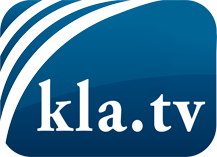 ce que les médias ne devraient pas dissimuler...peu entendu, du peuple pour le peuple...des informations régulières sur www.kla.tv/frÇa vaut la peine de rester avec nous! Vous pouvez vous abonner gratuitement à notre newsletter: www.kla.tv/abo-frAvis de sécurité:Les contre voix sont malheureusement de plus en plus censurées et réprimées. Tant que nous ne nous orientons pas en fonction des intérêts et des idéologies de la système presse, nous devons toujours nous attendre à ce que des prétextes soient recherchés pour bloquer ou supprimer Kla.TV.Alors mettez-vous dès aujourd’hui en réseau en dehors d’internet!
Cliquez ici: www.kla.tv/vernetzung&lang=frLicence:    Licence Creative Commons avec attribution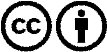 Il est permis de diffuser et d’utiliser notre matériel avec l’attribution! Toutefois, le matériel ne peut pas être utilisé hors contexte.
Cependant pour les institutions financées avec la redevance audio-visuelle, ceci n’est autorisé qu’avec notre accord. Des infractions peuvent entraîner des poursuites.